GRADES 5-8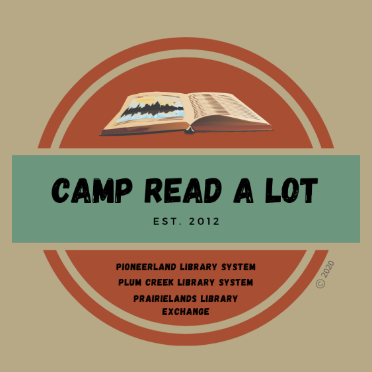 BOOK REPORTS      Please read the 12 titles listed plus two “Camper’s Choice” selections prior to Camp. Reports should be submitted no later than August 1, 2022, and should include your personal reaction to the book and how you might use the book in your library or classroom. In order to earn 25 continuing education credits per day, you must read the entire list, report on each book and attend Camp Read-a-Lot on August 2, 2022, either in person or online.Note: reports will be made on this sheet: click on the blue text and enter your report (the box will expand as you type) or you can space between titles, print the sheet, and write in your reports by hand. If you share your file through Google Documents, PLEASE be sure to allow access without permission required.Desolations of Devil’s Acre, by Ransom RiggsGround Zero, by Alan GratzInstructions for Dancing, by Nicola YoonKaleidoscope, by Brian Selznick	Last Cuentista, by Donna Barba Higuera		Pony, by R. J. PalacioStarfish, by Lisa FippsYou Have a Match, by Emma LordFallout: Spies, Superbombs, and the Ultimate Cold War Showdown, by Steve Sheinkin	Gone to the Woods: Surviving a Lost Childhood, by Gary Paulsen	Puberty Is Gross but Also Really Awesome, by Gina LovelessSea-Ringed World: Sacred Stories of the Americas, by María García EsperónCAMPER’S CHOICE: (Select any title by our keynote author to read and review)CAMPER’S CHOICE: Select a title of your choice (fiction or non-fiction) that meets the following criteria:You have not read it before this summerOriginal copyright is no older than 2017Ideal for classroom use or free readingSEND REPORTS TO:Rebecca Hudsonrhudson@plumcreeklibrary.netor:Plum Creek Library SystemPO Box 697Worthington, MN 56187